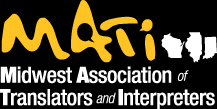 Call for Nominations for the BoardMidwest Association of Translators and InterpretersDeadline for Nominations: Friday, March 15, 2019This is a Call for Nominations for the Board of Directors of the Midwest Association of Translators and Interpreters (MATI), a chapter of the American Translators Association that represents Indiana, Illinois and Wisconsin. The Board is the chief governing body of the organization and follows its Bylaws as well as those of the ATA. The term of office for board members is for a period of two years. 

The following positions are open for election:Vice PresidentSecretary3 Board DirectorsDescriptions. The Vice-President and Secretary are considered Officers of the Association. The Vice President shall be a voting member, and all board members must be both individual members in good standing of both MATI and ATA. Vice President: The Vice President shall assist the President and perform his or her duties in the event of the President’s absence, incapacity or removal. The Vice President shall also be an ex-officio member of all committees except the nominating committee.Secretary: The Secretary shall be responsible for recording the minutes of the meetings of the Executive Committee and the Board of Directors, and the monthly general meetings, for disseminating the minutes and keeping all records pertaining to all meetings, regular and emergency, and shall be in charge of correspondence and announcements of meetings of the Association.Board Director: The Board should reflect the geographic composition of the membership. To this end, reasonable efforts should be undertaken by the Nominating Committee to seek candidates from all the states represented in the Association.Individuals may nominate one person per position open, as well as self-nominate. Please send all nominations to Enrica Ardemagni at eardema@iupui.edu and also MATIemail@gmail.com using the Nomination Form Attached.MATI Nomination Form for Board of DirectorsName of Nominee:  ______________________________________________Name of Candidate: ______________________________________________Position of Nomination: ___________________________________________Contact information for NomineeName: __________________________________Email: __________________________________Phone Number: __________________________Candidates will be asked to submit a statement of a maximum of 300 words of why they want to serve on the MATI board and how they feel they can contribute to the work of the board. Please note: Voting will take place between March 18 and April 5, 2019Board members will be expected to attend the Annual Board Meeting and Installation of New Board Members in June 2019 in Chicago. 